Приложение «Классный журнал»В разделе «Планирование» добавлены новые поля для «Поурочно-тематического плана»:СтатусДата приказаНомер приказа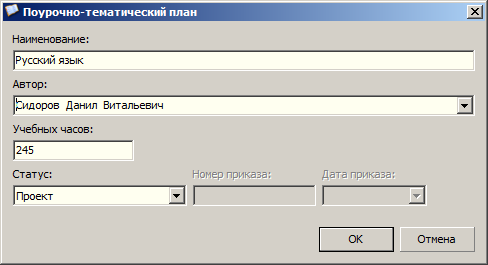 Поле «Статус» принимает следующие значения из списка:УтвержденныйСкорректированныйПроектНе действующийПо умолчанию (при создании) принимается значение «Проект». Для изменения статуса учебного плана нужно выделить его и воспользоваться кнопкой «Редактировать»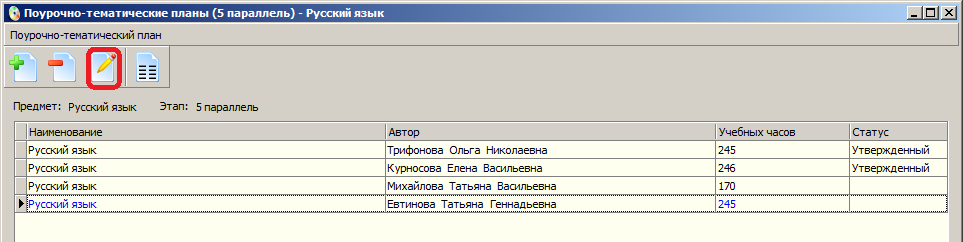 ВНИМАНИЕ!!! Связать с КЖ можно только утверждённый учебный план. При изменении статуса на «Утвержденный» осуществляется проверка на соответствие количества часов в поле «Учебных часов» и количества введенных в план уроков. 